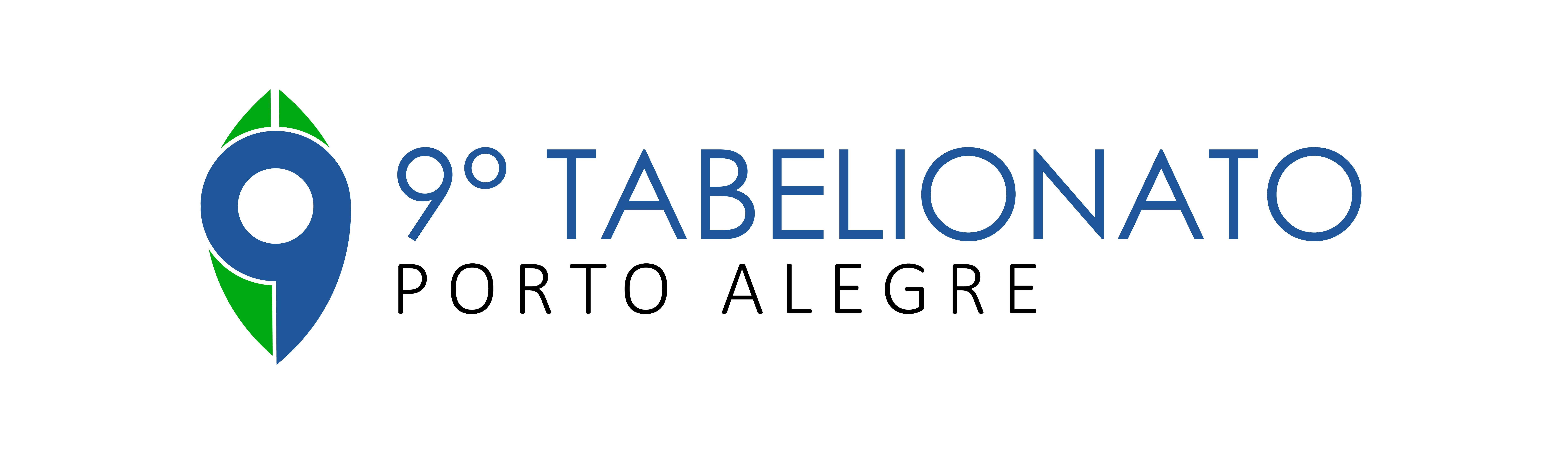 RENÚNCIA DE PROCURAÇÃO PÚBLICAÉ o ato em que o procurador/outorgado renuncia aos poderes autorizados pelo mandante/outorgante.● Documentos:Outorgante renunciante
Documento de identificação original, informar a profissão, endereço de domicílio e endereço eletrônico e cópia da procuração a ele outorgada.
A APRESENTAÇÃO DOS DOCUMENTOS ACIMA RELACIONADOS NÃO EXCLUI A POSSIBILIDADE DE SOLICITAÇÃO DE OUTROS DOCUMENTOS NECESSÁRIOS PARA A LAVRATURA DO ATO.MUITO IMPORTANTE: Enquanto o procurador renunciante não notificar o mandante sobre a renúncia, ela não produzirá efeitos perante este. Telefone de contato: 51 30739500 (ramais 227, 228 e 229) ou 51 999807723(whatsapp)Email: procuracoes@nonotabelionato.com.br            guerra@nonotabelionato.com.br